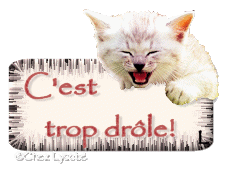 Un gendarme fait stopper une automobile : 
 - Vous n'aviez pas vu le feu rouge ? 
 - Si si. C'est vous que je n'avais pas vu !***************
 C'est un agent de police qui fait signe à un automobiliste de s'arrêter et qui lui dit : 
 - Bonjour, police nationale.
 Et l'automobiliste lui répond : 
 - T'avais qu'à travailler à l'école !***************Ça se passe dans la Corrèze. C'est le grand jour car le fils aîné d'une famille de fermiers va à la ville passer les examens pour devenir gendarme. Il revient tout fier le soir : 
 - Papa, papa j'ai été reçu, je suis gendarme. 
 Le père : 
 - Milmiliard d'vindiou faut fêter ça !!!, mais qu'est ce qu'il t'ont demandé ? 
 - Ils m'ont demandé combien faisaient 3x7 et j'ai répondu 20.
 - Mais cré nom d'une pipe 3x7 ça fait 21 !
 - Peut-être papa, mais c'est moi qui étais le plus près du résultat!**************       